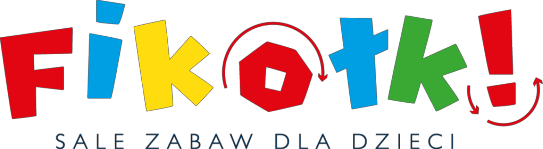 Sale Zabaw Fikołki to miejsca, które dają radość dzieciom i pozwalają na chwilę oddechu dorosłym. Fikołki to kilkupoziomowa konstrukcja do zabawy, ścianki wspinaczkowe, zajęcia dodatkowe, imprezy urodzinowe oraz cykle spotkań dla rodziców. Aktualnie poszukujemy osób kreatywnych, dobrze zorganizowanych i lubiących pracę z dziećmi,  na stanowisko:ANIMATOR / ANIMATORKA w SALI ZABAW FIKOŁKI                Warszawa – 5 LokalizacjiPoszukujemy osób, od których oczekujemy:- doświadczenia w pracy z dziećmi (np. opieka nad rodzeństwem lub innymi dziećmi),- umiejętności animowania zabaw dla dzieci,- pozytywnego nastawienia do pracy, kreatywności, energii, uśmiechu na co dzień,- umiejętności pracy w zespole- dyspozycyjności do pracy w systemie zmianowym (w godzinach 9-15 lub 15-21) oraz w weekendy,- pozytywnego nastawienie do rodziców naszych najmłodszych gości,- mile widziane zdolności manualne, plastyczne lub muzyczne.Pracownikom oferujemy:- pracę w zgranym zespole,- atrakcyjną stawkę godzinową,- premie miesięcznie uzależnione od zaangażowania i dyspozycyjności,- pracę w rozwijającej się firmie, która jest właścicielem 8 sal zabaw,- możliwość rozwoju i korzystania z wewnętrznych i zewnętrznych szkoleń pracowniczych;Do obowiązków animatora należy:- dbanie o bezpieczeństwo bawiących się dzieci,- animowanie zabaw dla dzieci, w tym na imprezach urodzinowych,- wsparcie recepcji w zakresie informowania o ofercie urodzinowej i warsztatach tematycznych,- koordynacja imprez urodzinowych,- dbanie o czystość obiektu,- pomoc w prowadzeniu warsztatów plastycznych,- udział w wydarzeniach (typu Dzień Dziecka, Mikołajki, Bal Karnawałowy, Andrzejki, itp.),CV z dopiskiem REKRUTACJA - ANIMATOR prosimy przesłać na adres mailowy:rekrutacja@fikolki.plWysyłając zgłoszenie rekrutacyjne do Sale Zabaw Fikołki Sp. z o.o. , zgadzasz się na przetwarzanie przez Pracodawcę Twoich danych osobowych zawartych w zgłoszeniu rekrutacyjnym w celu prowadzenia rekrutacji nastanowisko wskazane w ogłoszeniu.Jeżeli chcesz, abyśmy zachowali Twoje CV w naszej bazie, umieść dodatkowo w CV następującą zgodę: „Zgadzam się na przetwarzanie przez Sale Zabaw Fikołki Sp. z o.o. danych osobowych zawartych w moim zgłoszeniu rekrutacyjnym dla celów przyszłych rekrutacji”.W każdym czasie możesz cofnąć zgodę, kontaktując się z nami pod adresem: rekruacja@fikolki.plTwoje dane osobowe wskazane w Kodeksie pracy lub w innych ustawach szczegółowych (według wymogów ogłoszenia), przetwarzamy w oparciu o przepisy prawa i ich podanie jest konieczne do wzięcia udziału wrekrutacji. Pozostałe dane osobowe (np. wizerunek) przetwarzamy na podstawie Twojej dobrowolnej zgody, którą wyraziłaś/eś wysyłając nam swoje zgłoszenie rekrutacyjne i ich podanie nie ma wpływu na możliwość udziału w rekrutacji.Możemy przetwarzać Twoje dane osobowe zawarte w zgłoszeniu rekrutacyjnym także w celu ustalenia, dochodzenia lub obrony przed roszczeniami, jeżeli roszczenia dotyczą prowadzonej przez nas rekrutacji. W tym celu będziemy przetwarzać Twoje dane osobowe w oparciu o nasz prawnie uzasadniony interes, polegający na ustaleniu, dochodzeniu lub obrony przed roszczeniami w postępowaniu przed sądami lub organami państwowymi.Masz prawo dostępu do swoich danych, w tym uzyskania ich kopii, sprostowania danych, żądania ich usunięcia, ograniczenia przetwarzania, wniesienia sprzeciwu wobec przetwarzania oraz przeniesienia podanych danych (na których przetwarzanie wyraziłeś zgodę) do innego administratora danych. Masz także prawo do wniesienia skargi do Generalnego Inspektora Ochrony Danych Osobowych (w przyszłości: Prezesa Urzędu Ochrony Danych Osobowych). Cofnięcie zgody pozostaje bez wpływu na zgodność z prawem przetwarzania, którego dokonano na podstawie zgody przed jej cofnięciem.Twoje dane osobowe przetwarzamy w celu prowadzenia rekrutacji na stanowisko wskazane w ogłoszeniu przez okres 3 miesięcy od momentu zakończenia rekrutacji, a gdy wyraziłaś/eś zgodę na udział w przyszłychrekrutacjach przez okres 1 roku.Nie przekazujemy Twoich danych osobowych poza Europejski Obszar Gospodarczy. W razie pytań możesz się z nami skontaktować pod adresem rekrutacja@fikolki.pl lub z naszym Inspektorem Ochrony Danych pod adresem rodo@fikolki.pl